Seeking assignments in Quality Control/Welding Operations, where I can apply my previous experience and technical versatility towards the growth of the organizationPROFILE SUMMARYA dynamic professional with 13 Years(7 years in Gulf) of experience inWelding/Structure&PipingIn the field of Oil & Gas, Process piping, Pressure vessels, Heat Exchangers, Gas container. Heavy offshore/Onshore structure, Top side Deck ,Jacket fabrication,Boat Landing,Bridge, Piles, Riser lines, Mud mad, Structure plate form, Rig repairs, Leg fabrication, Hull renewal, Spud can fabrication, NDT testing & Welder Qualification etc.Currently associated with ADYARD INTERSERVE Abu Dhabi LLC. (September 2013 to Present)Previous company M/s L&T Modular Fabrication Yard SOHAR, OMAN (June 2008 to Aug.2013)Started from M/s (ISGEC) Indian Sugar & General Engineering Corporation, India(2003 to 2008)Graduation in Mechanical Engineering from Aura Management Studies in IndiaDiploma in Mechanical Engineering from Government Polytechnic, Haryana in India.API 510- Pressure Vessel Inspector Certificate Number in 68380CSWIP 3.2.2Senior Welding Inspector Level III in 2015.Certificate Number 94305CSWIP 3.I Certified Welding Inspector Course, Certificate Number 71237BGAS Grade 2 Certified Painting Inspector Course. Certificate Number 86499Lead Auditor Certification of ISO 9001:2008 from (IRCA)-Certificate Number 107836ASNT Level –II in RT, UT, MT& PTHold a valid UAE Driving License.(Manual &Automatic)Appearing for API 570 Certification Exam scheduled in June 2017.INDUSTRIAL PURVIEWFamiliar with all techniques used in the inspection and testing.Hands on experience in Quality control activities of welding, NDT, Painting and Quality systems.Pre fabrication & Installation of Piping and Structural as per client requirements.Knowledge of prime welding processes - SMAW, SAW, GTAW, MIG/MAG, FCAW and other non-destructive testing like RT, UT, MPT, PT as well as fabrication of all types of materialsInspection and witness of Hydro test, Pneumatic test & NDT methods as per client requirement.Controlling welding repair, Reviewing and witness of NDT for piping and structural work.Overseeing the documentation of test results and preparing the final dossier as per client scope.Familiar with international codes-AWSD1.1, ASME Sec. VIII DIV1, Sec. IX, Sec. V.PROJECTS EXECUTED IN ADYARD:Jackets, Topsides, Bridge, Boat landing, Rig Repair & RefurbishmentProject: 933100 Replacement of Electric Boiler Shell AT ACPT-2(Currently)	Scope of work: New fabrication of 2 Nos of Heating Boiler.Client- ZADCOProject: 925600 (ESP) Installation Electrical Submersible Pump 	Scope of work: Fabrication of WHP-01, WHP-02, and WHP-011 Platform.	Client- ZADCOProject: 922700 Replacement of Boat landings AT ZCC & WHS.	Scope of work: Fabrication of new 11 Boat Landing.Client- ZADCOProject: ENSCO 104 Rig Repair & Refurbishment work	Scope of work-: Rig repair, Hull renewals, & Refurbishment.Client- ENSCO 104Project: 916800 ZORA GAS FIELD DEVELOPMENT Scope of work:Jacket Fabrication. Client: DANAGASProject: Ocean Master VIII Rig Repair & Refurbishment work	Scope of work:Hull renewals, & Refurbishment.	Client- NABORSProject: C 26 Clusters & B173A-B Well Platform Jacket.  	Scope of work: B12, C23, C26 & B173AB Jacket and Deck Fabrication. Client- ESSAR ORGANIZATIONAL EXPERIENCE1. ADYARD INTERSERVE Abu Dhabi LLC, Abu DhabiWorked as Sr. QC Inspector(Sept-2013 to Present)Duties & Responsibilities:Responsible for monitoring welding, fabrication, and erection operations to ensure compliance with project specifications and relevant codes and practicesReview isometric drawings, material specification, inspection test plan and client specifications, Preparation of QA/QC deliverables such as ITP, Job Procedures, Method Statements etc.Prepare Daily Inspection reports as per production planning and rise RFI to the client.Implementation of stage wise inspection a per QC plan of structure, piping, visual, inspection.Inspection in various stages ofpiping, structure and erection according to client specification.Witness of alignment, orientation and dimensions of installed piping.Conduct Final dimensional inspection within tolerance as per client specification.Conduct final visual inspection and ensure all NDT is done as per client specification.Co-ordination with Third Parties, Site engineers and allInternal departments to clear the jobPreparing all necessary reports and reviewing with Third Parties, to clear the job.Review and approval to client of Minor deviation in Piping /Structure drawings.Initiation of NDT activities as per the stages depicted in approved ITP.Ensuring that all NDT inspection has been done prior to Hydrostatic / Pneumatic pressure test.Preparing and maintaining various QC documents and final test packages.Witness of all hydro tests (Hydro/Pneumatic) Ensure compliance to the company’s safety policy, standards and regulations as well as international standards and regulations. Inspection of reinstatement and closing out the punch list after rectification. Preparation & submission of the final QC package & dossiers to client upon completion of the project.Witness of welder qualification & prepare all documents as per client requirement.Monitoring filler & electrode storage condition, review certificate, calibration of electrode oven.Monitoring all welding process && ensuring that proper WPS is used in the on job parameters.Review NDT reports, radiography films & conduct Weld Audit Inspection during and after welding.Attending Quality Review Meeting regularly & exploring the solution for the site oriented problemsORGANIZATIONAL EXPERIENCE2. M/s L&T Modular Fabrication Yard LLC SOHAR, OMANWorked as QC Engineer(June2008-Aug2013)Implementation of stage wise inspection a per QC plan of structure, piping, visual &final dimension inspection.Reviewed all types of process documentation required for fabrication, erection&commissioning.Development and implementation of inspection checklist and report/format.Prepared ITP, procedures and method statement according to client specification.Reviewed and accepted material receiving inspection for vendor supplied Equipment.Prepare Daily Inspection Reports as per Production Planning and send RFI to the client.Conduct fit-up inspection, piping/structure and co-ordination with Third Parties, to clear the jobs.Conduct Final inspection and controlling the dimension of the entire module within tolerancePerformvisual inspections at all required stages & monitoring welding & NDT activities at sites.Preparing the NDT request as per Client’s requirement and co-ordination with production &NDT.Monitoring for all destructive and non-destructive testing at various sites for different clients.Preparing all necessary reports, fit-up, welding, NDT final dimension, for client Prepare as build red markup drawing and take approval to client for any deviation.Co-ordination with TPI, sub-contractors, vendors, and all internal departments to clear the job.Prepare hydro test procedure & ensure all NDT has been cleared prior to release hydro test.Preparing punch list for final clearances of the job.Preparing the final dossier (Manufacturing Data Book).Conduct weekly internally meeting for quality related issues.PROJECTS EXECUTED IN L&T MFYProjects Executed in L&T :( 2008 to 2013)Project: NASER& Umm Lulu Phase-1 ADMA. Scope of work: WHT-1, 2, 4 & 6 (Well Head Tower) Jacket & Deck Fabrication,And Client: ADMA.Project: ZAWATIKA Well Head Platform Phase- 1A.Scope of work: WP1, WP2 & WP3 8 Leg Launch Type Jackets Client: PTTEP International Ltd,MHNRD Phase -11 Well Platform Jacket. Client-ONGC, Mumbai. Scope of work:the project aimed at fabrication of substructures for 2 Platforms, including 4-legged Jackets and Related. Set of piles as well as conductors.Client: ONGC, MumbaiProject: Repair and Modification of SAGAR UDAY RIG. Scope of work:Repair & Modify Hull structures, Bottoms guide & Legs Fabrication.Client: ONGC.Project: Repair and Modification of Foresight Driller FDVII Jack-Up Oil RIG. Scopeof work: The project involved major repair & refurbishment of Jack up Rig.Client: Rig Masters & Lynne-mouth Drilling Company UK.PROFESSIONAL TRAININGSHSE Training of H2S and Breathing Apparatus by GTSCTBOSIETTraining of Tropical basic offshore safety induction & emergency training by GTSC.Supervisory Development Program from Symbiosis Institute of Business Management PUNE.Software Skills: Auto Cad, Micro soft Word/Excel-2010 &Power Point.Hobbies: Traveling, Voluntary works, Music, Sports, Adventures, Cooking, Gardening, and Animal cares.PERSONAL DETAILSNationality		   : IndianVisa Status									: Employment VisaI hereby declare that the above-mentioned information is best in my knowledge.(AJAY)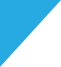 Ajay 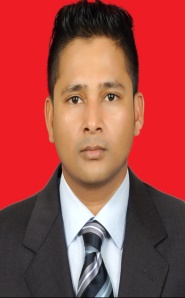 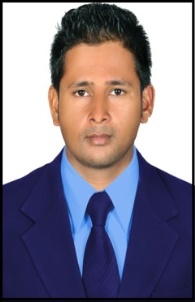 